   БОЙОРОК                                                                           РАСПОРЯЖЕНИЕ«15» апрель  2019 й.                      	   № 16 р   	               «15» апреля  2019 г.О проведении месячника пожарной безопасности на территории сельского поселения Старотумбагушевский сельсовет муниципального района Шаранский район Республики Башкортостан Во исполнение письма Главного управления МЧС России по Республике Башкортостан от 08 апреля 2019 года № 2928-2-1-12 «О проведении месячника пожарной безопасности», с целью принятия мер направленных на профилактику пожаров, во исполнение постановления Правительства Республики Башкортостан от 16 апреля 2012 года № 111 «О ежегодном комплексе мероприятий по обеспечению Пожарной безопасности в весенне-летний период на территории Республики Башкортостан» (в редакции Постановления Правительства Республики Башкортостан от 18 апреля 2018 года № 170), планом совместных мероприятий Главного управления, министерств и ведомств Республики Башкортостан и планом основных мероприятий муниципального района Шаранский район в области гражданской обороны, предупреждения и ликвидации чрезвычайных ситуаций и обеспечения пожарной безопасности и безопасности людей на водных объектах на 2019 год:1. Провести в период с 15 апреля по 15 мая 2019 года месячник пожарной безопасности на территории сельского поселения Старотумбагушевский сельсовет муниципального района Шаранский район Республики Башкортостан.2. Утвердить прилагаемый план мероприятий по проведению месячника.3. Контроль за выполнением данного распоряжения оставляю за собой.Глава сельского поселения                                               И.Х. БадамшинПриложение № 1к распоряжениюглавы сельского поселения Старотумбагушевский сельсовет муниципального района № 16 р от 15.04.2019 г.ПЛАНмероприятий по проведению месячника пожарной безопасностив сельском поселении Старотумбагушевский сельсовет муниципального района Шаранский район Республики БашкортостанБашкортостан РеспубликаһыныңШаран районымуниципаль районыныңИске Томбағош  ауыл советыауыл биләмәһе ХакимиәтеҮҙәк урамы, 14-се йорт, Иске Томбағош  ауылыШаран районы Башкортостан Республикаһының 452636 Тел.(34769) 2-47-19, e-mail:sttumbs@yandex.ruwww.stumbagush.sharan-sovet.ru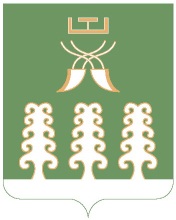 Администрация сельского поселенияСтаротумбагушевский сельсоветмуниципального районаШаранский районРеспублики Башкортостанул. Центральная, д.14 д. Старотумбагушево                             Шаранского района Республики Башкортостан, 452636 Тел.(34769) 2-47-19, e-mail:sttumbs@yandex.ru,www.stumbagush.sharan-sovet.ru№п/пНаименование мероприятийСрок исполненияОтветственныеза исполнение1.Принятие муниципальных правовых актов по обеспечению пожарной безопасности в весенне-летний пожароопасный периодапрель 2019 г.Администрация сельского поселения2.Уточнение состава, порядка дежурства, оповещения и сбора членов добровольных пожарных команд (дружин) при возникновении крупных пожаровапрель 2019 г.Администрация сельского поселения3.Корректировка перечня населённых пунктов, объектов экономики, имеющих общие границы с лесными участкамиапрель 2019 г.Администрация сельского поселения4.Корректировка и согласование плана и порядка привлечения сил и средств для тушения пожаров, составление списка привлекаемой водовозной техники для тушения пожаров, определение ответственных лицапрель2019 г.Администрация сельского поселения5.На объектах защиты, граничащих с лесным массивом, предусмотреть создание защитных противо-пожарных минерализованных полос, удаление (сбор) в летний период сухой растительности и другие мероприятия, предупреждающие распространение огня при природных пожарахапрель 2019 г.Руководители организаций6.Уточнение плана и порядка эвакуации населения при чрезвычайных ситуациях, связанных с возникновением природных пожаров. Доведение до сведения каждого жителя сигнала об экстренной эвакуации и порядка действий по нимапрель 2019 г.Администрация сельского поселения7.Установка в населенных пунктах средств оповещения населения и определение порядка вывоза пожарной техникиапрель 2019 г.Администрация сельского поселения8.Осуществление мер по обеспечению запасами воды и пожарным инвентарём (с подворовым распределением) во всех населённых пунктах сельского поселения апрель 2019 г.Администрация сельского поселения9.Установка табличек на жилых домах в населенных пунктах с указанием средств тушения, с которыми домовладельцы должны прибывать к месту пожараапрель 2019 г.Администрация сельского поселения10.Организация пожарных дружин из числа работающего населения на сельскохозяйственных предприятиях, проведение их обучения действиям при пожареапрель 2019 г.Руководители КФХ11.Изготовление и распространение среди населения средств наглядной противопожарной пропаганды (аншлаги, буклеты, памятки и т.п.) по действиям при пожаре апрель 2019 г.Администрация сельского поселения12.Проведение сходов граждан в населенных пунктах. Определение и выполнение мероприятий, направленных на выполнение требований правил противо-пожарного режимаапрель 2019 г.Администрация сельского поселения13.Заполнение пожарных водоемов, оборудование водонапорных башен устройствами для забора воды пожарными автомобилями, обеспечение подъезда к ним. Проведение проверки, испытания, при необходимости ремонта систем противопожарного водоснабжения (гидрантов)апрель 2019 г.Администрация сельского поселения14.Очистка территории животноводческих объектов, земель сельскохозяйственного назначения  от сгораемых остатков в соответствие с приказом МЧС России от 26.01.2016 № 26 и Постановления Правительства № 390 (с изменениями от 2017 года)апрель 2019 г.Руководители КФХ15.Обеспечение выполнения противопожарных мероприятий в оздоровительных и школьных лагерях. Корректировка и представление в органы федерального государственного пожарного надзора перечня детских оздоровительных лагерей (в том числе с дневным пребыванием детей) апрель 2019 г.Администрация сельского поселения, школа, детский сад, ФАПы16.Активизация работы внешкольных учреждений по привлечению детей в кружки и секции, увеличение числа детских и спортивных площадок. В образовательных и дошкольных учреждениях организовать проведение бесед и других познавательных мероприятий по пожарной безопасности, открытого урока по курсу ОБЖв весеннее-летний пожаро-опасный период апрель 2019 г.Школа, детский сад, СДК, специалист по молодежной политике17.Проведение разъяснительной работы с собственниками индивидуальных жилых домов по обеспечению наличия емкостей (бочек) с водой или огнетушителей в ходе подворного обхода в весеннее-летний пожаро-опасный период Администрация сельского поселения18.Обеспечение исправного технического состояния мотопомпы, приспособленной (переоборудованной) техники для тушения пожаровв весеннее-летний пожаро-опасный период Администрация сельского поселения